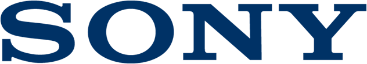 Съобщение до медиите30 август 2018 г.Sony представя новите си спортни слушалки: съчетанието между водоустойчивост и пълна свобода от кабели Слушате музика от своя смартфон, Walkman® с BLUETOOTH® връзка или без друго устройство благодарение на 4GB вътрешна паметБез ограничение – дори в басейна или моретоПодходящи за всички видове спорт, тези слушалки прилягат стабилно на ушите Слушайте музика без всякакви кабели, дори и без смартфон, с новите напълно безжични спортни слушалки WF-SP900 на Sony – най-добрият партньор за спорт. Напълно безжичният дизайн гарантира, че можете да се движите свободно и без ограничения, докато слушате любимите си музикални парчета.Свобода на свързване и по-дълго време за слушанеКогато свържете слушалките SP900 към вашия смартфон или компютър с BLUETOOTH®, можете да слушате музика до 3 часа (до 12 часа с калъф за зареждане). Също така, имате възможност да слушате и музика, записана на 4GB вътрешна памет, която Ви дава до 920 песни и до 6 часа живот на батерията (до 21 часа с калъф за зареждане), без да използвате друго устройство. Слушалките са съвместими и с NFC™ за удобно сдвояване.Насладете се на музиката си при всякакви обстоятелстваСлушалките SP900 освен напълно безжични и водоустойчиви, са устойчиви и на солена вода. С IPX5/8 рейтинг може да плувате в басейна или морето на дълбочина до 2 метра. Слушалките са идеален избор, ако искате да плувате без допълнително устройство за възпроизвеждане на музика. Дори може да ги измиете след интензивна тренировка. Благодарение на IP6X рейтинга слушалките са и прахоустойчиви, което ги прави чудесен спортен партньор с голяма издръжливост.Тези слушалки се отличават с подобрен ергономичен дизайн (предлагат се в три цвята - черен, бял и жълт), за да осигури удобно, стабилно и сигурно използване. За да прилягат най-удобно в ушите, имате на разположение 4 размера силиконови накрайници и 3 размера арки, които улесняват прикрепването им към ушната мида. Могат да бъдат подбрани според активността ви – за да ги ползвате под вода, сложете накрайниците за плуване, които също имат 4 размера. В комплекта има и лента за прикрепване за предотвратяване на инциденти.С Ambient Sound можете да избирате между режим Normal, който ви позволява да чувате околния шум, докато слушате музиката си, или режим Voice, за да слушате музиката си без разсейване, но и да не изпускате важните съобщения. Въпреки малкия си размер, SP900 са издръжливи, стилни и с отчетлив и ясен звук благодарение на новоразработените оригинални Sony Balanced Armature говорители, които ви позоляват да се наслаждавате на любимите си песни, докато спортувате. По-лесно използване Слушалките SP900 са с интуитивна операционна система, която работи с докосване или натискане на бутон. По този начин може да управлявате лесно силата на звука. Можете още да паузирате, прескачате песни или да се връщате към предишните. Освен това, с безплатното приложение Sony | Headphones Connect може да   настройвате звука на слушалките, да изберете дали да включите или изключите режима Ambient Sound, както и да управлявате Quick Sound настройките.Също така, през приложението Sony | Music Centre може да възпроизвеждате музиката си. За да прехвърлите песните на вътрешната памет (4GB), използвайте приложението Sony | Music Centre за PC чрез USB Type-C™ кабела, включен в кутията. Можете да ползвате и кабела за зареждане на слушалките. Когато са свързани към вашия смартфон, чрез слушалките WF-SP900 могат да бъдат активирани приложенията Google™ и Siri.Напълно безжичните спортни слушалки WF-SP900 ще се предлагат на цена от около 559 лв. и ще бъдат налични на пазара от средата на ноември. За продуктови характеристики моля посетете: https://www.sony.bg/electronics/truly-wireless/wf-sp900  За други новини от Sony посетете http://presscentre.sony.bg/За повече информация, моля свържете се с:Ралица Захариева, мениджър PR отдел, Broks Visionzaharieva@broksvision.com / +359 888 56 30 31За Sony CorporationSony Corporation е водещ производител на аудио, видео, фотографски, мобилни устройства, игри, свързани устройства и ИТ продукти за потребителския и професионалния пазар. Със своите музикален, филмов, онлайн бизнес и компютърни забавления, Sony е една от водещите компании за електроника и забавления в света. Sony записа консолидирани годишни продажби от приблизително $77 милиарда за фискалната година, приключила на 31 март 2018 г. Глобална уеб страница: http://www.sony.net